Весной расцветают нарциссы, тюльпаны...
Весной расцветают все женщины — мамы,
И тёти, и сёстры, и бабушки тоже,
Кто старше, кто младше, а кто помоложе...
В день женский великий международный,
С зимой распрощавшись снежной, холодной,
И встретив чудесной весны пробуждение,
Мы дарим цветы вам и поздравления!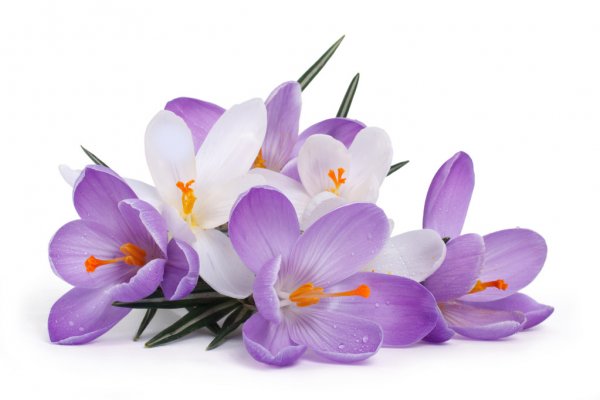 8 марта – весенний женский праздник. Ведь это же праздник мам и бабушек, самых любимых и родных каждому ребенку. В честь этого дня, в нашем детском саду в подготовительной группе «Почемучки» была оформлена выставка детского творчества «Мои любимые бабушки и мамы». Все свои самые добрые пожелания в адрес любимых мам и бабушек, воспитанники пытались выразить с помощью своих рисунков.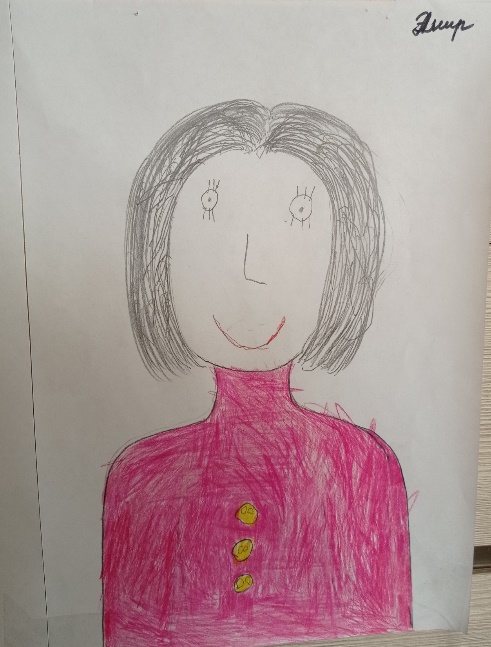 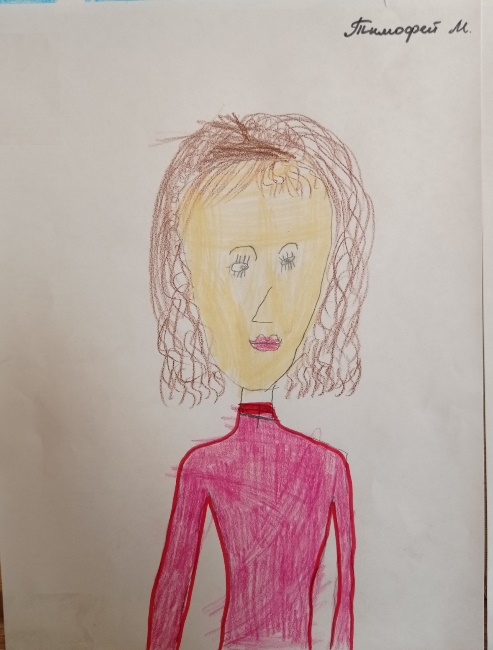 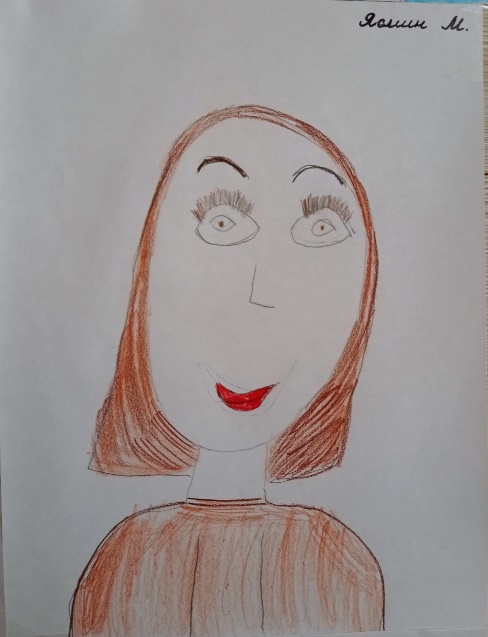 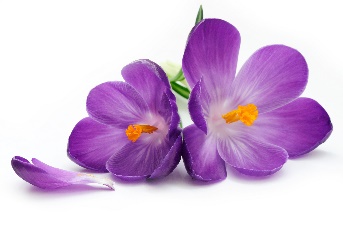 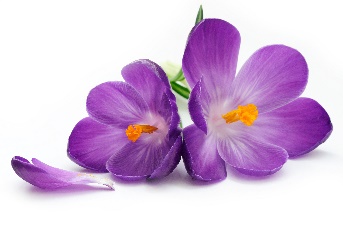 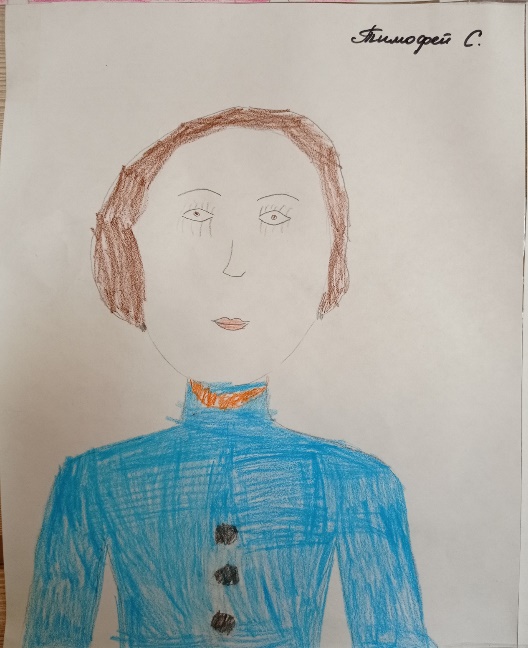 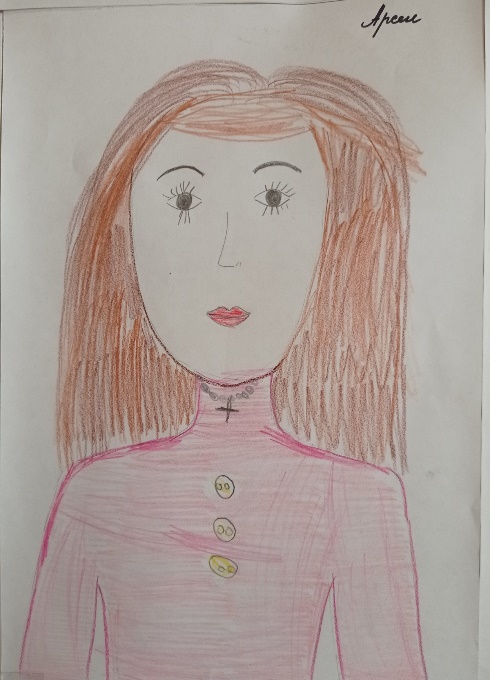 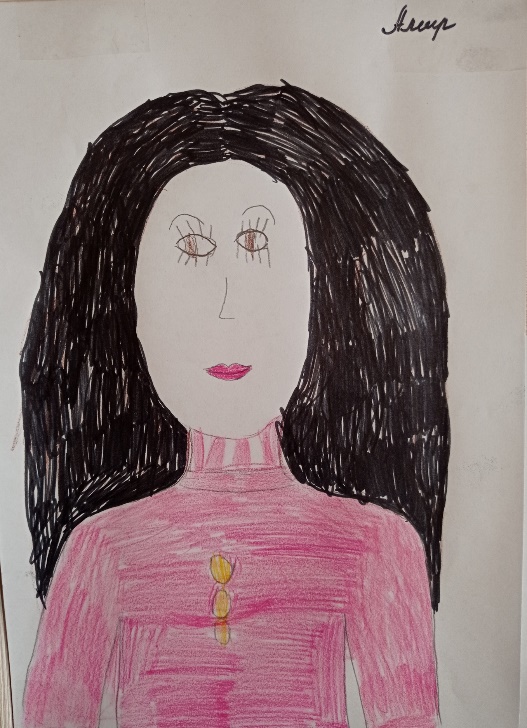 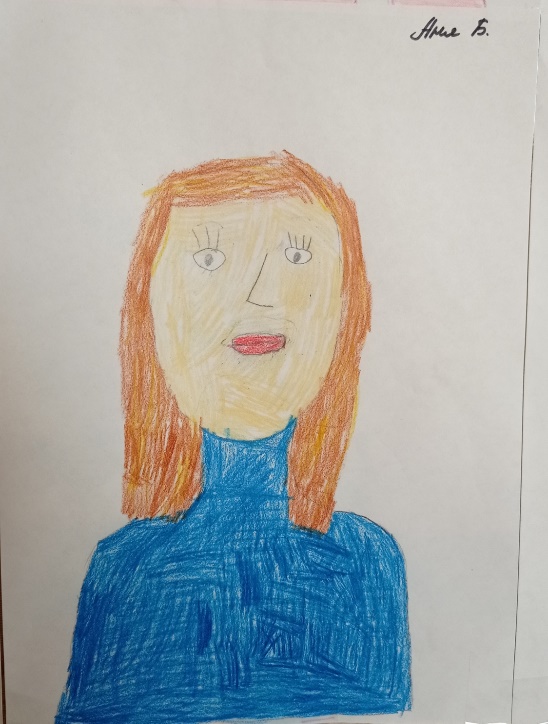 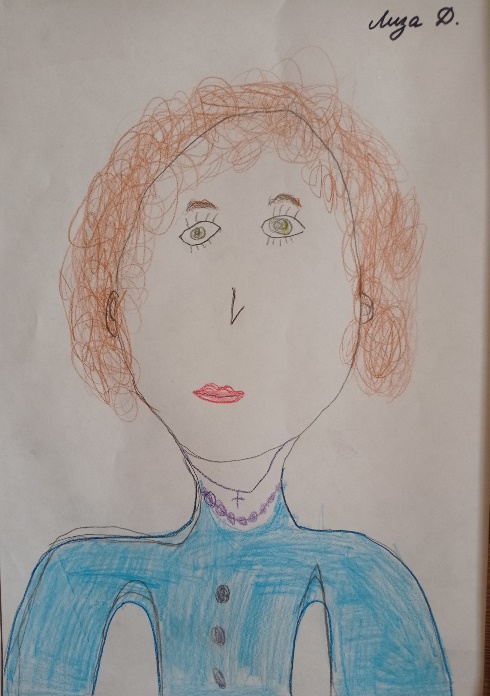 